Anexa nr. 1 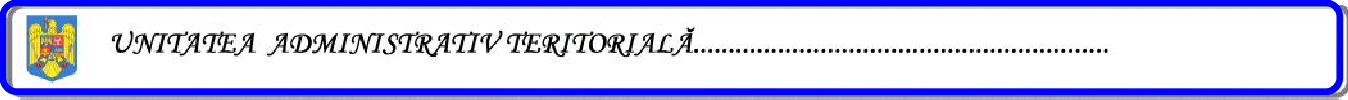 CERERE – DECLARAŢIE PE PROPRIA RĂSPUNDEREpentru acordarea tichetelor sociale pe suport electronic pentru sprijin educational Beneficiarii de ajutor social și/sau alocaţie pentru familiile cu copii vor completa doar punctele A, B, C și FDoamnă / Domnule Primar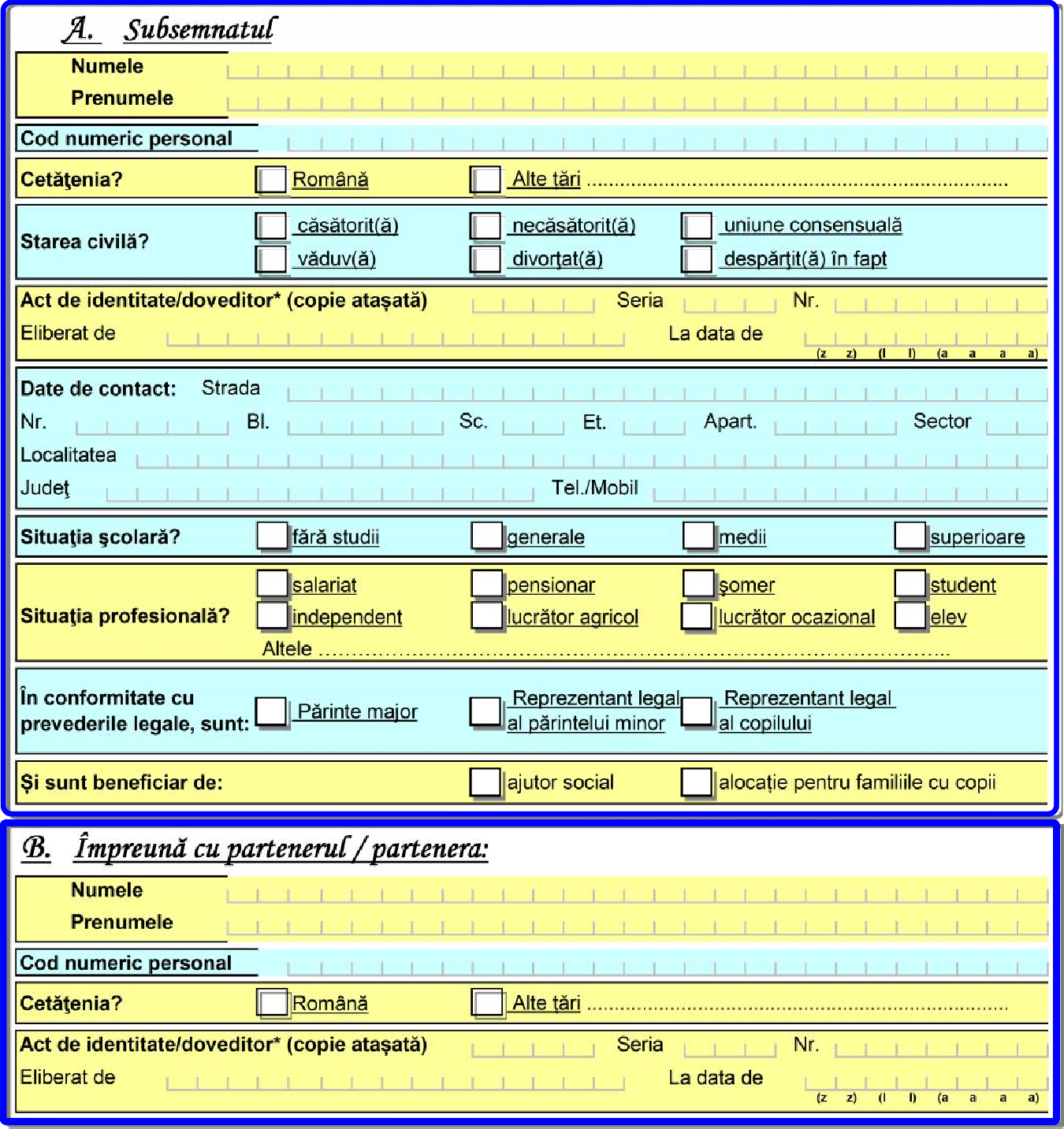 (*) Pentru cetăţenii români:	Pentru cetăţenii străini sau apatrizi:	Pentru cetăţenii UE, SEE sau Confed. Elveţiană:CN - Certificat de naștere	PST - permis de şedere temporară	CIN - certificat înregistrareBI - buletin de identitate	DI - document de identitate	CR - carte de rezidenţăCI - carte de identitate	PSTL - permis de şedere pe termen lungCIP - carte de identitate provizorieP - paşaport Vă rugăm să aprobaţi acordarea stimulentului educaţional pentru copii (3 - 6 ani):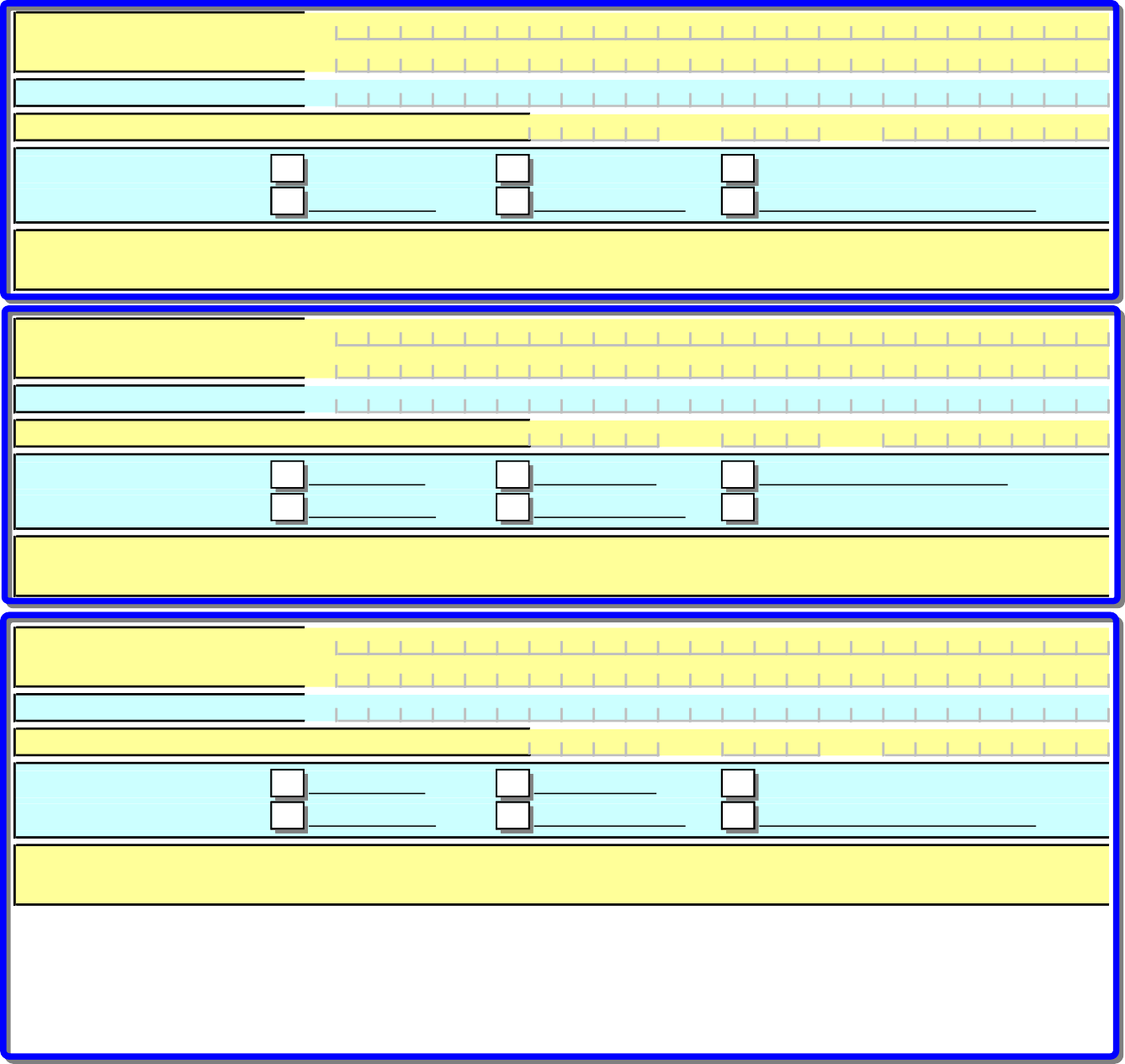 Numele PrenumeleCod numeric personalAct de identitate/doveditor* (copie atașată)	Seria	Nr.Relaţia de rudenie cu persoana îndreptăţită?copil natural copil în tutelăcopil adoptat copil în curatelăcopil în plasament familial copil încredinţat spre adopţieCopilul este înscris la grădinița ................................................................................................................pentru anul școlar ..................................................Numele PrenumeleCod numeric personalAct de identitate/doveditor* (copie atașată)	Seria	Nr.Relaţia de rudenie cu persoana îndreptăţită?copil natural copil în tutelăcopil adoptat copil în curatelăcopil în plasament familial copil încredinţat spre adopţieCopilul este înscris la grădinița ................................................................................................................pentru anul școlar ..................................................Numele PrenumeleCod numeric personalAct de identitate/doveditor* (copie atașată)	Seria	Nr.Relaţia de rudenie cu persoana îndreptăţită?copil natural copil în tutelăcopil adoptat copil în curatelăcopil în plasament familial copil încredinţat spre adopţieCopilul este înscris la grădinița ................................................................................................................pentru anul școlar ..................................................(*) Pentru cetăţenii români:	Pentru cetăţenii străini sau apatrizi:	Pentru cetăţenii UE, SEE sau Confed. Elveţiană:CN - certificat de naștere	PST - permis de şedere temporară	CIN - certificat înregistrareBI - buletin de identitate	DI - document de identitate	CR - carte de rezidenţăCI - carte de identitate	PSTL - permis de şedere pe termen lungCIP - carte de identitate provizorieP - paşaport Alţi copii ai familiei: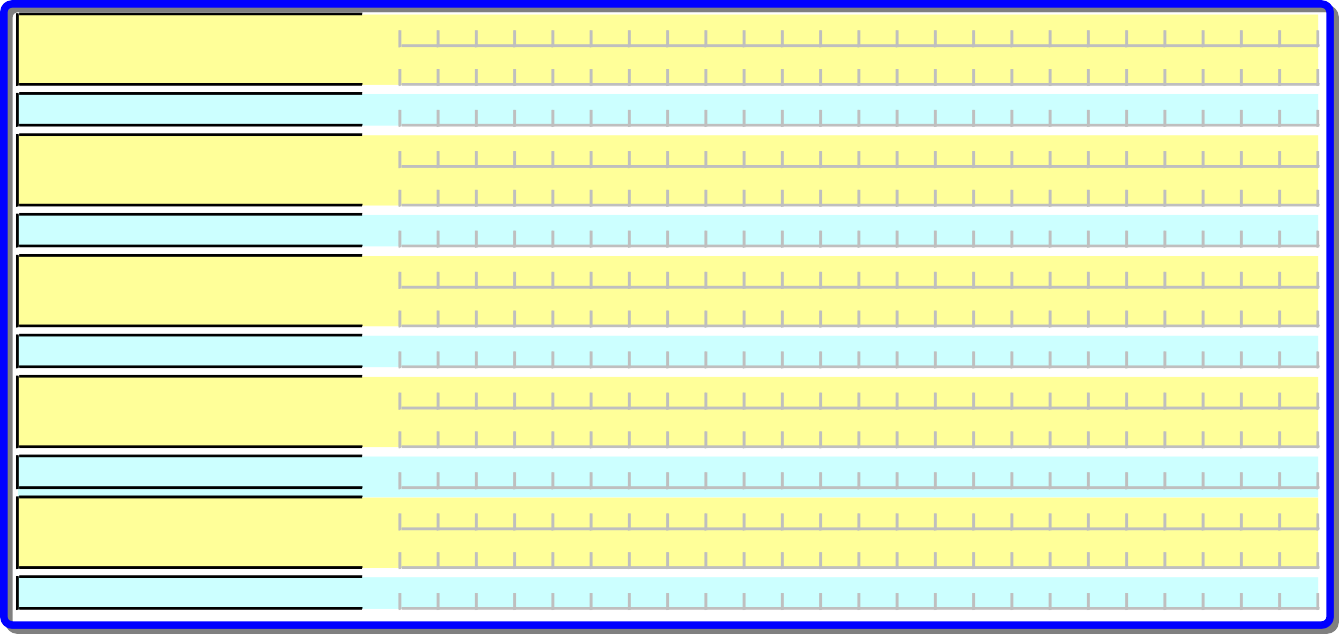 Venituri permanente nete realizate de familia/persoana singură îndreptăţită în luna: * Cu excepţia burselor de studiu şi a burselor sociale precum şi a sprijinului financiar prevăzut de H.G. nr.1488/2004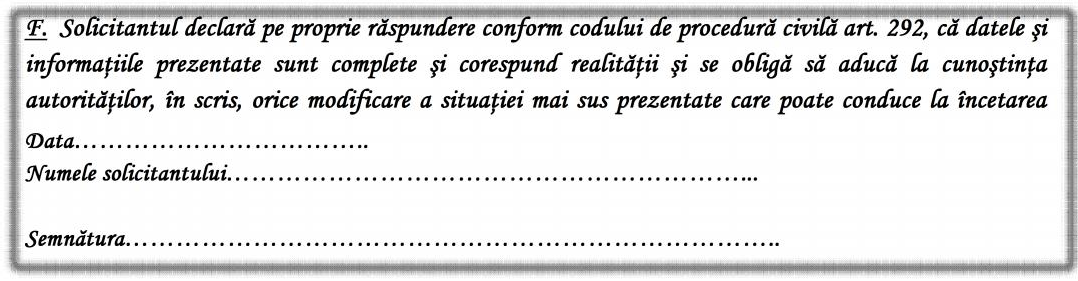 CodCategoria de venituriActe doveditoare*Venitul realizat** leiVenitul realizat** leiVenitul realizat** leiVenitul realizat** leiVenitul realizat** leiVenitul realizat** leiVENITURI DIN INVESTIŢIIVENITURI DIN INVESTIŢIIVENITURI DIN INVESTIŢIIVENITURI DIN INVESTIŢIIVENITURI DIN INVESTIŢIIVENITURI DIN INVESTIŢIIVENITURI DIN INVESTIŢIIVENITURI DIN INVESTIŢIIVENITURI DIN INVESTIŢII26Dividendeadeverinţă eliberată de Adm. financiară27Venituri impozabile din dobânziadeverinţă eliberată de Adm. financiară28Câştiguri din transferul titlurilor de valoareadeverinţă eliberată de Adm. financiară29Venituri din operaţiuni de vânzare-cumpărare de valută la termen, pebază de contract, precum şi orice alte operaţiuni similareadeverinţă eliberată de Adm. financiară30Venituri din lichidarea unei persoane juridiceadeverinţă eliberată de Adm. financiarăPENSIIPENSIIPENSIIPENSIIPENSIIPENSIIPENSIIPENSIIPENSIIPENSII DE STATPENSII DE STATPENSII DE STATPENSII DE STATPENSII DE STATPENSII DE STATPENSII DE STATPENSII DE STATPENSII DE STAT31Pensia pentru limită de vârstămandat poştal /extras de cont/ decizie32Pensia anticipatămandat poştal /extras de cont/ decizie33Pensia anticipată parţialămandat poştal /extras de cont/ decizie34Pensia de invaliditatemandat poştal /extras de cont/ decizie35Pensia de urmaşmandat poştal /extras de cont/ deciziePENSII AGRICULTORIPENSII AGRICULTORIPENSII AGRICULTORIPENSII AGRICULTORIPENSII AGRICULTORIPENSII AGRICULTORIPENSII AGRICULTORIPENSII AGRICULTORIPENSII AGRICULTORI36Pensie agricultormandat poştal /extrasde cont/ deciziePENSII MILITAREPENSII MILITAREPENSII MILITAREPENSII MILITAREPENSII MILITAREPENSII MILITAREPENSII MILITAREPENSII MILITAREPENSII MILITARE37Pensie de serviciumandat poştal /extras de cont/ decizie38Pensia de invaliditatemandat poştal /extras de cont/ decizie39Pensia de urmaşmandat poştal /extras de cont/ decizie40Pensia I.O.V.R.mandat poştal /extras de cont/ decizieINDEMNIZAŢIIINDEMNIZAŢIIINDEMNIZAŢIIINDEMNIZAŢIIINDEMNIZAŢIIINDEMNIZAŢIIINDEMNIZAŢIIINDEMNIZAŢIIINDEMNIZAŢII41Indemnizaţia pt. persoanele care şi-au pierdut total sau parţialcapacitatea de muncă ca urmare a participării la revoluţie şi pt. urmaşii acestoramandat poştal /extras de cont/ decizie42Indemnizaţia de însoţitor pentru pensionari gr. I invaliditate/nevăzătorihandicap gravmandat poştal /extras de cont/ decizie43Indemnizaţia pentru incapacitatea temporară de muncăadeverinţă angajator44Indemnizaţia lunară pentru activitatea de liber-profesionist a artiştilorinterpreţi sau executanţiINDEMNIZAŢII ŞI STIMULENTE PENTRU CREŞTEREA COPILULUIINDEMNIZAŢII ŞI STIMULENTE PENTRU CREŞTEREA COPILULUIINDEMNIZAŢII ŞI STIMULENTE PENTRU CREŞTEREA COPILULUIINDEMNIZAŢII ŞI STIMULENTE PENTRU CREŞTEREA COPILULUIINDEMNIZAŢII ŞI STIMULENTE PENTRU CREŞTEREA COPILULUIINDEMNIZAŢII ŞI STIMULENTE PENTRU CREŞTEREA COPILULUIINDEMNIZAŢII ŞI STIMULENTE PENTRU CREŞTEREA COPILULUIINDEMNIZAŢII ŞI STIMULENTE PENTRU CREŞTEREA COPILULUIINDEMNIZAŢII ŞI STIMULENTE PENTRU CREŞTEREA COPILULUI45Indemnizaţia pentru maternitateadeverinţă angajator46Indemnizaţia pentru creşterea copilului până la vârsta de 1, 2 sau 3 animandat poştal /extras de cont/ decizie47Stimulent lunar/de inserţiemandat poştal /extras de cont/ decizie48Indemnizaţia şi ajutoare pentru creşterea copilului cu handicapmandat poştal /extras de cont/ decizieINDEMNIZAŢII CU CARACTER PERMANENTINDEMNIZAŢII CU CARACTER PERMANENTINDEMNIZAŢII CU CARACTER PERMANENTINDEMNIZAŢII CU CARACTER PERMANENTINDEMNIZAŢII CU CARACTER PERMANENTINDEMNIZAŢII CU CARACTER PERMANENTINDEMNIZAŢII CU CARACTER PERMANENTINDEMNIZAŢII CU CARACTER PERMANENTINDEMNIZAŢII CU CARACTER PERMANENT49Indemnizaţia lunară acordată magistraţilor înlăturaţi din justiţie dinconsiderente politicemandat poştal /extras de cont/ decizie50Indemnizaţia lunară acordată persoanelor persecutate din motivepolitice sau etnicemandat poştal /extras de cont/ decizie51Indemnizaţia, sporul sau renta acordată invalizilor, veteranilor şivăduvelor de războimandat poştal /extras de cont/ decizie52Indemnizaţia lunară pentru persoanele care au efectuat stagiul militar în cadrul Direcţiei Generale a Serviciului Muncii în perioada 1950 - 1961mandat poştal /extras de cont/ decizie53Indemnizaţia lunară pentru pensionarii sistemului de pensii, membrii aiuniunilor de creaţie, legal constituite şi recunoscute ca persoane juridice de utilitate publicămandat poştal /extras de cont/ decizie54Indemnizaţia lunară pentru persoanele cu handicapmandat poştal /extras de cont/ decizie55Indemnizaţia cuvenită revoluţionarilormandat poştal /extras de cont/ decizie56Indemnizaţia de merit acordată în temeiul Legii nr.118/2002mandat poştal /extras de cont/ decizie57Renta viageră pentru sportivimandat poştal /extras de cont/ decizieVENITURI DIN ACTIVITĂŢI AGRICOLEVENITURI DIN ACTIVITĂŢI AGRICOLEVENITURI DIN ACTIVITĂŢI AGRICOLEVENITURI DIN ACTIVITĂŢI AGRICOLEVENITURI DIN ACTIVITĂŢI AGRICOLEVENITURI DIN ACTIVITĂŢI AGRICOLEVENITURI DIN ACTIVITĂŢI AGRICOLEVENITURI DIN ACTIVITĂŢI AGRICOLEVENITURI DIN ACTIVITĂŢI AGRICOLE58Venituri	din	cultivarea	şi	valorificarea	florilor,	legumelor	şizarzavaturilor, în sere şi solarii special destinate acestor scopuri şi/sau în sistem irigatadeverinţă eliberată de Administraţia financiară59Venituri din cultivarea şi valorificarea arbuştilor, plantelor decorative şiciuperciloradeverinţă eliberată de Administraţia financiară60Venituri din exploatarea pepinierelor viticole şi pomicole şi alteleasemeneaadeverinţă eliberată de Administraţia financiară61Venituri din valorificarea produselor agricole obţinute după recoltare, în stare naturală, de pe terenurile agricole proprietate privată sau luate în arendă, către unităţi specializate pentru colectare, unităţi de procesare industrială sau către alte unităţi, pentru utilizare ca atareadeverinţă eliberată de Administraţia financiarăCodCategoria de venituriActe doveditoare*Venitul realizat** leiVenitul realizat** leiVenitul realizat** leiVenitul realizat** leiVenitul realizat** leiVenitul realizat** leiVENITURI DIN PREMII ŞI DIN JOCURI DE NOROCVENITURI DIN PREMII ŞI DIN JOCURI DE NOROCVENITURI DIN PREMII ŞI DIN JOCURI DE NOROCVENITURI DIN PREMII ŞI DIN JOCURI DE NOROCVENITURI DIN PREMII ŞI DIN JOCURI DE NOROCVENITURI DIN PREMII ŞI DIN JOCURI DE NOROCVENITURI DIN PREMII ŞI DIN JOCURI DE NOROCVENITURI DIN PREMII ŞI DIN JOCURI DE NOROCVENITURI DIN PREMII ŞI DIN JOCURI DE NOROC62Veniturile din premii ce cuprind veniturile din concursuriadeverinţă eliberată de Administraţia financiară63Veniturile din jocuri de noroc ce cuprind câştigurile realizate ca urmare a participării la jocuri de noroc, inclusiv cele de tip jack-potadeverinţă eliberată de Administraţia financiarăVENITURI DIN TRANSFERUL PROPRIETĂŢILOR IMOBILIARE DIN PATRIMONIUL PERSONAL ŞI AL DEZMEMBRĂMINTELORACESTUIAVENITURI DIN TRANSFERUL PROPRIETĂŢILOR IMOBILIARE DIN PATRIMONIUL PERSONAL ŞI AL DEZMEMBRĂMINTELORACESTUIAVENITURI DIN TRANSFERUL PROPRIETĂŢILOR IMOBILIARE DIN PATRIMONIUL PERSONAL ŞI AL DEZMEMBRĂMINTELORACESTUIAVENITURI DIN TRANSFERUL PROPRIETĂŢILOR IMOBILIARE DIN PATRIMONIUL PERSONAL ŞI AL DEZMEMBRĂMINTELORACESTUIAVENITURI DIN TRANSFERUL PROPRIETĂŢILOR IMOBILIARE DIN PATRIMONIUL PERSONAL ŞI AL DEZMEMBRĂMINTELORACESTUIAVENITURI DIN TRANSFERUL PROPRIETĂŢILOR IMOBILIARE DIN PATRIMONIUL PERSONAL ŞI AL DEZMEMBRĂMINTELORACESTUIAVENITURI DIN TRANSFERUL PROPRIETĂŢILOR IMOBILIARE DIN PATRIMONIUL PERSONAL ŞI AL DEZMEMBRĂMINTELORACESTUIAVENITURI DIN TRANSFERUL PROPRIETĂŢILOR IMOBILIARE DIN PATRIMONIUL PERSONAL ŞI AL DEZMEMBRĂMINTELORACESTUIAVENITURI DIN TRANSFERUL PROPRIETĂŢILOR IMOBILIARE DIN PATRIMONIUL PERSONAL ŞI AL DEZMEMBRĂMINTELORACESTUIA64Venituri	din	transferul	dreptului	de	proprietate	şi	aldezmembrămintelor acestuia, altele decât cele cu cu titlu de moştenireadeverinţă eliberată de Administraţia financiarăVENITURI DIN ALTE SURSEVENITURI DIN ALTE SURSEVENITURI DIN ALTE SURSEVENITURI DIN ALTE SURSEVENITURI DIN ALTE SURSEVENITURI DIN ALTE SURSEVENITURI DIN ALTE SURSEVENITURI DIN ALTE SURSEVENITURI DIN ALTE SURSE65Prime de asigurări suportate de o persoană fizică independentă sau de orice altă entitate, în cadrul unei activităţi pentru o persoană fizică în legătură cu care suportatorul nu are o relaţie generatoare devenituri din salariiadeverinţă eliberată de Administraţia financiară66Câştiguri primite de la societăţile de asigurări, ca urmare acontractului de asigurare încheiat între părţi cu ocazia tragerilor de amortizareadeverinţă eliberată de Administraţia financiară67Venituri, sub forma diferenţelor de preţ pentru anumite bunuri,servicii şi alte drepturi, primite de persoanele fizice pensionari, foşti salariaţi, potrivit clauzelor contractului de muncă sau în baza unor legi specialeadeverinţă eliberată de Administraţia financiară68Venituri primite de persoanele fizice reprezentând onorarii dinactivitatea de arbitraj comercialadeverinţă eliberată de Administraţia financiară69Venituri din alte surse sunt orice venituri identificate ca fiindimpozabileadeverinţă eliberată de Administraţia financiarăVENITURI OBŢINUTE DIN STRĂINĂTATEVENITURI OBŢINUTE DIN STRĂINĂTATEVENITURI OBŢINUTE DIN STRĂINĂTATEVENITURI OBŢINUTE DIN STRĂINĂTATEVENITURI OBŢINUTE DIN STRĂINĂTATEVENITURI OBŢINUTE DIN STRĂINĂTATEVENITURI OBŢINUTE DIN STRĂINĂTATEVENITURI OBŢINUTE DIN STRĂINĂTATEVENITURI OBŢINUTE DIN STRĂINĂTATE70Venituri obţinute din străinătateContract de muncăALOCAŢIIALOCAŢIIALOCAŢIIALOCAŢIIALOCAŢIIALOCAŢIIALOCAŢIIALOCAŢIIALOCAŢII71Alocaţia de stat pentru copiimandat poştal /extras decont/ decizie72Alocaţia lunară de plasamentmandat poştal /extras decont/ decizie73Alocaţia de întreţinereHotărâre judecătoreascăBURSE*BURSE*BURSE*BURSE*BURSE*BURSE*BURSE*BURSE*BURSE*74Burse pentru eleviadeverinţă instituţieînvăţământ75Burse pentru studenţiadeverinţă instituţieînvăţământAJUTOAREAJUTOAREAJUTOAREAJUTOAREAJUTOAREAJUTOAREAJUTOAREAJUTOAREAJUTOARE76Ajutorul bănesc lunar pentru persoanele care au devenit incapabile de muncă în perioada efectuării unei pedepse privative de libertatemandat poştal /extras de cont/ decizieALTE SURSE DE VENITALTE SURSE DE VENITALTE SURSE DE VENITALTE SURSE DE VENITALTE SURSE DE VENITALTE SURSE DE VENITALTE SURSE DE VENITALTE SURSE DE VENITALTE SURSE DE VENIT77Depozite bancareadeverinţă eliberată de Administraţia financiară78Rentă viageră agricolăadeverinţă eliberată de Administraţia financiară79Alte venituriadeverinţă eliberată de Administraţia financiară80Venituri potenţiale obţinute din valorificarea unor bunuri mobile şiimobile (conform HCL)***FAMILIA/PERSOANA SINGURĂ BENEFICIAZĂ DE UNELE DREPTURI SPECIALE CONFORM CONTRACTULUI COLECTIV SAUINDIVIDUAL DE MUNCĂ? (se vor menționa natura lor şi valoarea)FAMILIA/PERSOANA SINGURĂ BENEFICIAZĂ DE UNELE DREPTURI SPECIALE CONFORM CONTRACTULUI COLECTIV SAUINDIVIDUAL DE MUNCĂ? (se vor menționa natura lor şi valoarea)FAMILIA/PERSOANA SINGURĂ BENEFICIAZĂ DE UNELE DREPTURI SPECIALE CONFORM CONTRACTULUI COLECTIV SAUINDIVIDUAL DE MUNCĂ? (se vor menționa natura lor şi valoarea)FAMILIA/PERSOANA SINGURĂ BENEFICIAZĂ DE UNELE DREPTURI SPECIALE CONFORM CONTRACTULUI COLECTIV SAUINDIVIDUAL DE MUNCĂ? (se vor menționa natura lor şi valoarea)FAMILIA/PERSOANA SINGURĂ BENEFICIAZĂ DE UNELE DREPTURI SPECIALE CONFORM CONTRACTULUI COLECTIV SAUINDIVIDUAL DE MUNCĂ? (se vor menționa natura lor şi valoarea)FAMILIA/PERSOANA SINGURĂ BENEFICIAZĂ DE UNELE DREPTURI SPECIALE CONFORM CONTRACTULUI COLECTIV SAUINDIVIDUAL DE MUNCĂ? (se vor menționa natura lor şi valoarea)FAMILIA/PERSOANA SINGURĂ BENEFICIAZĂ DE UNELE DREPTURI SPECIALE CONFORM CONTRACTULUI COLECTIV SAUINDIVIDUAL DE MUNCĂ? (se vor menționa natura lor şi valoarea)FAMILIA/PERSOANA SINGURĂ BENEFICIAZĂ DE UNELE DREPTURI SPECIALE CONFORM CONTRACTULUI COLECTIV SAUINDIVIDUAL DE MUNCĂ? (se vor menționa natura lor şi valoarea)FAMILIA/PERSOANA SINGURĂ BENEFICIAZĂ DE UNELE DREPTURI SPECIALE CONFORM CONTRACTULUI COLECTIV SAUINDIVIDUAL DE MUNCĂ? (se vor menționa natura lor şi valoarea)818283VENIT LUNAR TOTAL AL FAMILIEIVENIT LUNAR TOTAL AL FAMILIEIVENIT LUNAR TOTAL AL FAMILIEIVENIT NET LUNAR PE MEMBRU DE FAMILIEVENIT NET LUNAR PE MEMBRU DE FAMILIEVENIT NET LUNAR PE MEMBRU DE FAMILIE